

Formularz Reklamacyjny       

       Gwarancja 12 miesięcy    
    
     PAMIĘTAJ, ABY ZACHOWAĆ ORYGINALNY PARAGON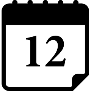 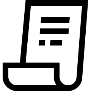      PRZED ZAPEWNIENIEM NAPRAWY SPRAWDZIMY PRZYCZYNĘ SZKODY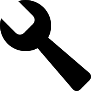 Żądanie reklamacji*:⧠ naprawa ⧠ wymiana ⧠ oświadczenie o obniżeniu ceny _____________________ (proszę wskazać o jaką kwotę) ⧠ oświadczenie o odstąpieniu od Umowy. *zaznacz właściwe. Oświadczenie o odstąpieniu od umowy lub oświadczenie o obniżeniu ceny jest możliwe tylko w przypadkach wskazanych w ustawie o prawach konsumenta. Prosimy o zapoznanie się z treścią poniższego pouczenia.____________________________(podpis - tylko jeżeli formularz jest przesyłany w wersji papierowej)Informujemy, że Administratorem Danych Osobowych jest Babysky spółka z ograniczoną odpowiedzialnością spółka komandytowa z siedzibą w Nowym Targu: ul. Przemysłowa 20, 34-400 Nowy Targ, dla której Sąd Rejonowy dla Krakowa-Śródmieścia, XII Wydział Gospodarczy KRS prowadzi akta rejestrowe pod numerem KRS: 0000738429; NIP: 7352861874; REGON: 360743044, BDO: 000268701 zwany dalej „Administratorem”. Z Administratorem możesz się skontaktować w następujący sposób:adres korespondencyjny: ul. Przemysłowa 20, 34-400 Nowy Targ;adres e-mail: rodo@babysky.eu.Pani/Pana dane osobowe będą przetwarzane w celu realizacji i obsługi procesu reklamacji. Podanie danych jest dobrowolne, ale niezbędne do obsługi procesu reklamacji. W związku z przetwarzaniem danych osobowych zawartych w formularzu, przysługują Pani/Panu następujące prawa związane z przetwarzaniem danych osobowych: prawo do żądania dostępu do danych, ich sprostowania, usunięcia lub ograniczenia przetwarzania, jak również prawo do złożenia skargi do Prezesa Urzędu Ochrony Danych Osobowych. W związku z obsługą procesu reklamacji, dane mogą być przekazywane do podmiotów współpracujących z Administratorem Danych Osobowych w zakresie napraw reklamacyjnych, przetwarzających dane na podstawie umowy o powierzenie przetwarzania danych osobowych. Formularz reklamacyjny będzie przechowywany przez okres niezbędny do realizacji celu, jednak nie dłużej niż 3 lata.POUCZENIE 1. W razie braku zgodności Towaru z Umową Konsumentowi lub Przedsiębiorcy na prawach konsumenta przysługuje wobec Sprzedającego roszczenie o doprowadzenie Towaru do zgodności z Umową poprzez naprawę lub wymianę Towaru na nowy. Sprzedający może dokonać wymiany, gdy Konsument lub Przedsiębiorca na prawach konsumenta żąda naprawy, lub może dokonać naprawy, gdy Konsument lub Przedsiębiorca na prawach konsumenta żąda wymiany, lub odmówić doprowadzenia do zgodności z Umową jeżeli doprowadzenie do zgodności Towaru z Umową w sposób wybrany przez Konsumenta lub Przedsiębiorcę na prawach konsumenta jest niemożliwe albo wymagałoby nadmiernych kosztów dla Sprzedającego. 2. Sprzedający w okresie dwóch lat od dostarczenia Towaru Konsumentowi lub Przedsiębiorcy na prawach konsumenta ponosi odpowiedzialność z tytułu braku zgodności Towaru z Umową. Niezgodność Towaru z Umową występuje jeśli: a) opis, rodzaj, ilość, jakość, kompletność i funkcjonalność Towaru są niezgodne z Umową, b) Towar nie jest przydatny do szczególnego celu, do którego jest potrzebny Konsumentowi lub Przedsiębiorcy na prawach konsumenta, i o którym to celu powiadomił Sprzedawcę najpóźniej w momencie zawarcia Umowy i który Sprzedawca zaakceptował,c) Towar nie nadaje się do celu, do którego zazwyczaj używa się Towaru tego rodzaju, d) Towar nie zapewnia trwałości i bezpieczeństwa, których można się spodziewać dla tego rodzaju Towarów, lub nie występuje w określonej ilości, e) Towar nie został dostarczony z opakowaniem akcesoriami i instrukcjami, których dostarczenia Konsument lub Przedsiębiorca na prawach konsumenta może rozsądnie oczekiwać, f) Towar nie odpowiada wzorowi lub próbce udostępnionej przed zakupem, g) brak zgodności Towaru z Umową wynika z niewłaściwego zamontowania Towaru, jeżeli zostało ono przeprowadzone przez Sprzedawcę lub na jego odpowiedzialność, lub niewłaściwe zamontowanie przeprowadzone przez Konsumenta lub Przedsiębiorcę na prawach konsumenta było wynikiem błędów w instrukcji dostarczonej przez Sprzedawcę. 3. Konsument lub Przedsiębiorca na prawach konsumenta może żądać obniżenia ceny lub odstąpić od Umowy jeżeli: a) Sprzedający odmówił doprowadzenia Towaru do zgodności z Umową zgodnie z pkt. 1 powyżej, b) Sprzedający nie doprowadził Towaru do zgodności z Umową w rozsądnym czasie lub doprowadzenie do zgodności z Umową wiązałoby się z nadmiernymi niedogodnościami dla Konsumenta lub Przedsiębiorcy na prawach konsumenta, Sprzedający nie odebrał Towaru udostępnionego przez Konsumenta lub Przedsiębiorcę na prawach konsumenta,c) Towar został zamontowany przed ujawnieniem się braku zgodności Towaru z Umową, a Sprzedający nie zdemontował Towaru, lub zdemontował ale nie zamontował go ponownie po dokonaniu naprawy lub wymiany, albo nie zlecił wykonania tych czynności na swój koszt, d) brak zgodności Towaru z Umową występuje nadal, mimo że Sprzedający próbował doprowadzić Towar do zgodności z Umową, e) brak zgodności Towaru z Umową jest na tyle istotny, że uzasadnia natychmiastowe obniżenie ceny albo odstąpienie od Umowy, f) bez uprzedniego skorzystania z możliwości naprawy lub wymiany Towaru, g) z oświadczenia Sprzedającego lub okoliczności wyraźnie wynika, że nie doprowadzi on Towaru do zgodności z Umową w rozsądnym czasie lub bez nadmiernych niedogodności dla Konsumenta lub Przedsiębiorcy na prawach konsumenta. 4. Konsument lub Przedsiębiorca na prawach konsumenta może odstąpić od Umowy, jeżeli brak zgodności Towaru z Umową jest istotny.
Nr. 
Nr. Imię i Nazwisko:Numer telefonu:Adres Punktu Zakupu:Adres odbioru / zwrotu naprawianego towaru:Data złożenia formularza:Model Wózka:Data zakupu:
(zdjęcie paragonu/faktury)Opis niezgodności Towaru z Umową:                      (Zdjęcie wraz z opisem wad, daty i  okoliczności ich powstania)